Meadow Creek Golf Course in Volga, SD is a beautiful par-36, public 9 hole golf course, equipped with a full-service clubhouse, restaurant and driving range.  The golf course hosts many events throughout the year, bringing in golfers and non-golfers alike, for tournaments, school events, private dinners, and casual dining. 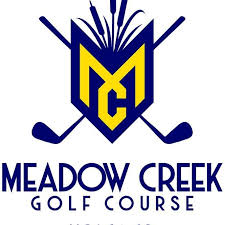  Meadow Creek Golf Course is seeking a highly motivated golf course superintendent who is interested in an excellent opportunity for growth and development at one of the nicest 9 hole courses in the area.The superintendent role is responsible for Golf Course Turf, Systems, and Facility maintenance.   The superintendent will lead a seasonal team of full-time and part-time employees, in addition to performing daily responsibilities at the course.  This role may also be referred to as the “Outside Manager”, complimentary to our “Inside Manager”.Course ManagementEquipment MaintenanceFacility MaintenanceStaffingSupervision of SuperintendentBudgetWork Time ExpectationsRequirementsDegree related to turf grass management, or equivalent experience.  2-4 year degree related to turf 2+ years of golf course experience and/or knowledge.Strong mechanical skills.Valid driver’s license.Ability to obtain a pesticide applicators license.  If interested, please contact Josh Renkly at joshua_1031@hotmail.comTurf Maintenance: The superintendent is responsible for maintaining acceptable playing conditions. This includes, but not limited to:  Greens – During peak playing season (May-August)The greens must be mowed 7 days per week and rolled 2-3 days per week. A thin layer of top dress sand must also be applied at least once per month.  Verti-cut as needed, the timing of which may be decided by the superintendent.  The greens must be aerified at least annually.Fairways and Tees – The fairways and tee boxes are to be mowed Mondays, Wednesdays, and Fridays. Roughs – The mowing schedule for roughs may be left to the superintendent to decide. The expected length of the rough is 2-3 inches and never to exceed 4 inches.Sand Traps are to be raked Monday, Wednesday, Friday and before every tournament.   Weed and edge as needed.  Add sand 1-2x per year or as needed.
Chemical/Fertilizer application - The superintendent is required to establish a fertility program which will control pests, minimize disease, and maintain the health of the turf. Weed control around the course/grounds is also expected.  Irrigation - Proper maintenance and upkeep of the irrigation system is essential. This includes repairing/replacing nonfunctioning heads, repairing water leaks, winterizing the system, etc. The superintendent is also responsible for closely monitoring weather conditions and adjusting irrigation schedules accordingly. Tree care - The superintendent is responsible for trimming, planting and removing unwanted trees on the course.  Upon Board approval, the superintendent may also remove healthy trees if he/she feels it will improve turf health or the playability of the course.  The superintendent must perform routine maintenance to all equipment. Each piece of equipment requires different care. It is up to the superintendent to read and understand the owner’s manual and perform specified maintenance.   In addition to routine maintenance, the superintendent will be responsible for sharpening and adjusting all reels and blades. The superintendent is responsible for fixing any equipment problems that may arise. In the event of repairs beyond the capability of the superintendent, he/she must inform the Board Representative(s) of why the repair is needed and provide an estimated cost of repair.
Golf Cart Fleet MaintenanceCustomer perception of the facility shall be the highest priority after daily turf and equipment maintenance.  This includes timely garbage collection, cleanliness of the golf course and the clubhouse grounds, maintenance and cart sheds, and maintenance of the parking lot.Superintendent and outside staff shall be called upon for repairs or remodeling within their capabilities.  Board representatives should be consulted if an outside contractor is needed for maintenance, repairs, or changes. The Superintendent will establish and implement preventative maintenance schedules to prevent equipment damage and lengthen equipment life. EventsIn addition to the Superintendent, the above budget assumes a seasonal staff of 2 FT employees, and 2-3 part time employees.  The Superintendent shall identify candidates, then work with the Board Representative(s) to interview and hire the seasonal staff.This position reports to the MCGC Board, specifically to the Board Representative(s) assigned to oversee this role.  This representative(s) will be the main contact for questions or issues from the Superintendent. S The Superintendent will be provided a budget each Spring to facilitate hiring and planning.  The Superintendent will work within this budget and communicate closely with the Board Representative(s) for any potential adjustments.The Superintendent and the Course Management Board Representative(s) will collaborate on the start and end dates for the season, which is typically early Spring to late Fall.Golf season work expectation - During the season, the typical shift for the Superintendent could be up to 7 days/week - amounting to no less than 40 hours per week. Off season - The Superintendent will be the only outside employee.  No less than 15 hours per week is expected.  Work should include equipment maintenance, course and facility improvement projects, and preparation for the upcoming season. 